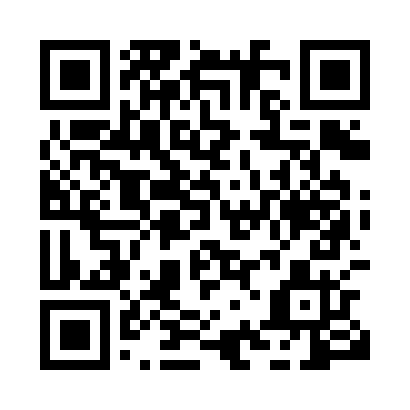 Prayer times for Boloundo, CameroonWed 1 May 2024 - Fri 31 May 2024High Latitude Method: NonePrayer Calculation Method: Muslim World LeagueAsar Calculation Method: ShafiPrayer times provided by https://www.salahtimes.comDateDayFajrSunriseDhuhrAsrMaghribIsha1Wed5:006:1112:193:386:267:342Thu4:596:1112:193:386:267:343Fri4:596:1112:193:386:267:344Sat4:596:1112:183:396:267:345Sun4:586:1012:183:396:267:346Mon4:586:1012:183:396:267:347Tue4:586:1012:183:396:267:358Wed4:586:1012:183:406:267:359Thu4:576:1012:183:406:277:3510Fri4:576:1012:183:406:277:3511Sat4:576:1012:183:406:277:3512Sun4:576:1012:183:416:277:3513Mon4:566:0912:183:416:277:3614Tue4:566:0912:183:416:277:3615Wed4:566:0912:183:416:277:3616Thu4:566:0912:183:426:277:3617Fri4:566:0912:183:426:277:3618Sat4:566:0912:183:426:277:3719Sun4:556:0912:183:426:277:3720Mon4:556:0912:183:436:277:3721Tue4:556:0912:183:436:287:3722Wed4:556:0912:183:436:287:3723Thu4:556:0912:193:436:287:3824Fri4:556:0912:193:446:287:3825Sat4:556:0912:193:446:287:3826Sun4:556:0912:193:446:287:3827Mon4:556:0912:193:446:297:3928Tue4:556:0912:193:456:297:3929Wed4:556:1012:193:456:297:3930Thu4:556:1012:193:456:297:4031Fri4:556:1012:203:456:297:40